АДМИНИСТРАЦИЯ АРСЕНЬЕВСКОГО ГОРОДСКОГО ОКРУГА П О С Т А Н О В Л Е Н И ЕОб утверждении состава организационного комитета и конкурсной комиссии по подготовке и проведению конкурса «Арсеньев – наш дом»Во исполнение муниципального правового акта Арсеньевского городского округа от 09 ноября 2010 года №  58-МПА «Положение о городском конкурсе «Арсеньев – наш дом», руководствуясь статьями 45, 51 Устава Арсеньевского городского округа, администрация Арсеньевского городского округаПОСТАНОВЛЯЕТ:1. Утвердить прилагаемые:Состав организационного комитета по подготовке и проведению конкурса «Арсеньев – наш дом»;Состав конкурсной комиссии по подготовке и проведению конкурса «Арсеньев – наш дом».2. Организационному управлению администрации городского округа направить настоящее постановление для размещения на официальном сайте администрации городского округа.3. Контроль за исполнением настоящего постановления возложить на первого заместителя главы администрации городского округа А.А. Бронца.Глава городского округа                                                                                    А.А. ДронинУТВЕРЖДЕНпостановлением   администрации                         Арсеньевского городского округаот «28» мая 2015 г № 426-паСостав организационного комитета по подготовке и проведению конкурса «Арсеньев – наш дом»_______________________________УТВЕРЖДЕНпостановлением администрации                         Арсеньевского городского округаот «28» мая 2015 г № 426-паСостав конкурсной комиссии по подготовке и проведению конкурса «Арсеньев – наш дом»___________________________________________________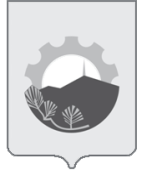 28 мая 2015 г.г.Арсеньев№426-паБронц А.А.-первый заместитель главы администрации Арсеньевского городского округа, председатель оргкомитетаГоломидов А.И.- начальник управления жизнеобеспечения администрации городского округа, заместитель  председателя оргкомитетаФилимонова А.С. - главный специалист отдела содержания городских территорий управления жизнеобеспечения   администрации городского округа, секретарь оргкомитетаЧлены оргкомитета:                                               Коваль А.В.Корж И.В.Яковлев С.И.Павлов В.Н.Ягодина Т.И.Чучманская И.В.Аплюшкина Л.Г.- председатель Думы Арсеньевского городского округа, член комиссии по всем номинациям- заместитель начальника управления жизнеобеспечения администрации городского округа,  председатель комиссии в номинации №№ 1-6- начальник управления архитектуры и градостроительства администрации городского округа, председатель комиссии в номинации № 7,8- начальник управления экономики и инвестиций администрации городского округа, председатель комиссии в номинации  №№12, 13, 17- главный врач КГБУЗ «Арсеньевская городская больница», председатель комиссии в номинации № 14Шевченко О.Ф.- начальник управления культуры администрации городского округа, председатель комиссии в номинации № 15по номинациям  № 1-6по номинациям  № 1-6Корж И.В.- заместитель начальника управления жизнеобеспечения администрации городского округа,  председатель комиссии в номинации №№ 1-6 Коваль А.В.- председатель Думы Арсеньевского городского округаФилимонова А.С.- главный специалист отдела содержания городских территорий управления жизнеобеспечения     администрации городского округа, секретарь комиссиипо номинациям № 7,8по номинациям № 7,8Яковлев С.И.	- начальник управления архитектуры и градостроительства администрации городского округа, председатель комиссииКоваль А.В.- председатель Думы Арсеньевского городского округаФилимонова А.С.- главный специалист отдела содержания городских территорий управления жизнеобеспечения администрации городского округа, секретарь комиссии по номинации № 9, 16по номинации № 9, 16Павлов В.Н.- заместитель начальника управления спорта и молодежной политики  администрации городского округа,  председатель комиссииКоваль А.В.- председатель Думы Арсеньевского городского округаФилимонова А.С.- главный специалист отдела содержания городских территорий управления жизнеобеспечения администрации городского округа, секретарь комиссии                                                     по номинациям № 10,11                                                     по номинациям № 10,11Ягодина Т.И.- начальник управления образования администрации городского округа, председатель комиссииКоваль А.В.- председатель Думы Арсеньевского городского округаФилимонова А.С.- главный специалист отдела содержания городских территорий управления жизнеобеспечения администрации городского округа, секретарь комиссиипо номинациям № 12,13,17по номинациям № 12,13,17Чучманская И.В.- начальник управления экономики и инвестиций администрации городского округа, председатель комиссииКоваль А.В.- председатель Думы Арсеньевского городского округаФилимонова А.С.- главный специалист отдела содержания городских территорий управления жизнеобеспечения администрации городского округа, секретарь комиссиипо номинации № 14по номинации № 14Аплюшкина Л.Г.- главный врач КГБУЗ «Арсеньевская городская больница», председатель комиссииКоваль А.В.- председатель Думы Арсеньевского городского округаФилимонова А.С.- главный специалист отдела содержания городских территорий управления жизнеобеспечения администрации городского округа, секретарь комиссиипо номинации № 15по номинации № 15Шевченко О.Ф.- начальник управления культуры администрации городского округа, председатель комиссииКоваль А.В.- председатель Думы Арсеньевского городского округаФилимонова А.С.- главный специалист отдела содержания городских территорий управления жизнеобеспечения администрации городского округа, секретарь комиссии